Böhönye Község Önkormányzat Képviselő-testületének 20/2017. (XII.27.) önkormányzati rendeleteA településkép védelmérőlBöhönye Község Önkormányzat Képviselő-testülete a településkép védelméről szóló 2016. évi LXXIV. törvény 12. § (2) bekezdésének a)-h) pontjaiban kapott felhatalmazás alapján, a Magyarország Alaptörvénye 32. cikk (1) bekezdés a) pontjában és az épített környezet alakításáról és védelméről szóló 1997. évi LXXVIII. törvény 57. § (2)-(3) bekezdésében meghatározott feladatkörében eljárva a következőket rendeli el:I. FEJEZETBEVEZETŐ RENDELKEZÉSEK1. A rendelet célja, hatálya és értelmező rendelkezések1.§(1) E rendelet célja Böhönye község sajátos településképének, épített környezetének társadalmi bevonás és konszenzus által történő védelme, megőrzése, alakítása1. a helyi építészeti örökség egyedi védelme (a továbbiakban: helyi védelem) meghatározásával, a védetté nyilvánítás a védelem megszüntetés szabályozásával,2. a településképi szempontból meghatározó területek meghatározásával,3. a településképi követelmények meghatározásával,4. a településkép-érvényesítési eszközök szabályozásával.(2) A helyi védelem célja Böhönye község településképe és történelme szempontjából meghatározó építészeti örökség kiemelkedő értékű elemeinek védelme, a jellegzetes karakterének a jövő nemzedékek számára történő megóvása. A helyi védelem alatt álló építészeti örökség a nemzeti közös kulturális kincs része, ezért fenntartása, védelmével összhangban lévő használata és bemutatása közérdek. (3) A településképi szempontból meghatározó területek megállapításának célja Böhönye jellegzetes, értékes, hagyományt őrző építészeti arculatát, településkarakterét meghatározó jellemzőkkel bíró településrészek lehatárolásával a településképi követelmények érvényesítése.(4) E rendelet hatálya Böhönye Község közigazgatási területére terjed ki.A rendeletben nem szabályozott örökségvédelmi értékeket (műemlékek, régészeti lelőhelyek) a 2. függelék tartalmazza. Az ezekkel kapcsolatos szabályokat a kulturális örökség védelméről szóló törvény határozza meg.II. FejezetA HELYI VÉDELEM2. A helyi védelem feladata, általános szabályai, önkormányzati kötelezettségek2.§(1) A helyi védelem feladata a helyi építészeti örökség feltárása, számbavétele, védetté nyilvánítása, megőrzése, a lakossággal való megismertetése. A helyi védelem alatt álló építészeti örökség károsodásának megelőzése, a károsodás csökkentésének vagy megszüntetésének elősegítése.(2) A helyi védelem a település jellegzetes, értékes, illetve hagyományt őrző építészeti arculatát, településkarakterét meghatározó, az 1. mellékletben meghatározott építményekre, építményrészletekre, alkalmazott anyaghasználatra, tömegformálásra, homlokzati kialakításra, táj- és kertépítészeti alkotásra, egyedi tájértékre, növényzetre, szoborra, képzőművészeti alkotásra, utcabútorra terjed ki, amit a Képviselő-testület védettnek nyilvánít.3. A helyi védelem alá helyezés és a védelem megszűnésének szabályai3.§(1) A helyi védettség alá helyezésről, illetve annak megszűnéséről a Képviselő-testület e rendelet módosításával dönt.(2) A helyi védelem alá helyezést, illetve annak megszüntetését bárki, írásban kezdeményezheti.(3) A helyi védelem alá helyezés iránti kezdeményezésnek tartalmazni kell:a.) a védendő épület, épületrész pontos helyét (utca, házszám, helyrajzi szám),b.) a védendő épületre, épületrészre vonatkozó szakszerű, rövid indokolást,c.) fotódokumentációt,d.) helyszínrajzot,e.) a védendő épület, épületrész rendeltetését és használatának módját.(4) A helyi védelem megszüntetése iránti kezdeményezésnek tartalmazni kell:a.) a védett épület, épületrész pontos helyét (utca, házszám, helyrajzi szám),b.) a védettség megszüntetésének rövid, szakszerű indokolását, fotódokumentációját,(5) A helyi védettség alá helyezési, illetve annak megszüntetésére irányuló eljárás megindításáról az érdekelteket a helyben szokásos módon értesíteni kell.(6) A helyi védettségre irányuló javaslatot a védelemről szóló döntést megelőzően a helyben szokásos módon, legalább 30 napra közzé kell tenni.(7) A védetté nyilvánításhoz az örökségvédelmi hatástanulmány települési értékleltára, vagy a településrendezési eszköz megalapozó vizsgálatának az épített környezet, illetve a táji és természeti környezet értékeire vonatkozó vizsgálata szükséges.(8) A helyi védelem alá helyezéssel vagy annak megszüntetésével kapcsolatos döntés előkészítéséről a települési főépítész bevonásával a polgármester gondoskodik.(9) Helyi védelem alatt álló építmény nem bontható el, kivétel ez alól az életveszélyes, visszafordíthatatlan műszaki állapot.(10) A települési főépítész, annak hiányában a jegyző a helyi építészeti örökségről nyilvántartást vezet, amely tartalmazza:a.) a védett érték megnevezését, védelmi nyilvántartási számát és azonosító adatait,b.) a védelem típusát,c.) a védett érték helymeghatározásának adatait, területi védelem esetén a védett terület lehatárolását, ésd.) a védelem rövid indokolását.(11) E rendelet, illetve e rendelet módosításával megállapított helyi védelmet, annak hatálybalépésétől számított tizenöt napon belül az önkormányzat jegyzője az ingatlanügyi hatóságnál kezdeményezi a védelem jogi jellegként való feljegyzését.4. Az egyedi védelemhez kapcsolódó tulajdonosi kötelezettségek4.§(1) Az 1. mellékletben szereplő, helyi védelem alatt álló építészeti értéket a tulajdonos köteles jókarbantartani, állapotát megóvni, a használat nem veszélyezheti az adott építészeti örökség fennmaradását.(2) Az építmény romos állapotával nem veszélyeztetheti a közbiztonságot, vagy közvetlen környezetének használatát.III. FejezetA TELEPÜLÉSKÉPI SZEMPONTBÓL MEGHATÁROZÓ TERÜLETEK5. A településképi szempontból meghatározó területek megállapítása5.§(1) A településképi szempontból meghatározó területek jegyzékea.) Főút mellett fekvő terület,b.) Falusias lakóterület,c.) Illés major és környéke,d.) Szőlőhegy,e.) Gazdasági terület(2) A településképi szempontból meghatározó területek térképi lehatárolását a 2. melléklet tartalmazza.(3) Az (1) bekezdésben felsorolt területek településkép védelme szempontjából kiemelt területek.IV. FejezetA TELEPÜLÉSKÉPI KÖVETELMÉNYEK6. Építmények anyaghasználatára vonatkozó általános építészeti követelmények(település teljes területe)6.§(1) Az építményeken az adott környezettel nem harmonizáló, kirívó homlokzati és tetőfedési anyagok, illetve azok olyan jellegű színezése nem alkalmazható.(2) a.) közterületről látható részen alumínium lemez, hullámpala, műanyag hullámlemez, hagyományostól eltérő színű (pl. kék, zöld) tetőfedésb.) a homlokzaton hullámlemez burkolat,c.) díszítő elemként csempe az ablakok körül,(3) A település közigazgatási területén állandó használatra szánt lakókocsi, és egyéb bódé jellegű építmény nem helyezhető el.(4) Belterületen, közterületről látható kerítés nem lehet nagytáblás fém- vagy műanyag hullámlemez, illetve nád borítású.7. A településképi szempontból meghatározó területekre vonatkozó területi és egyedi építészeti követelmények7.§(1) A településképi szempontból meghatározó területre vonatkozó területi építészeti követelmények az alábbiak:a.) az elbontott építmények telkeit megfelelő tereprendezéssel, elkerítéssel kell a település arculatához illeszkedő módon kialakítani, fenntartani,b.) épületet úgy kell elhelyezni, hogy az a beépítés módjában, térmértékében, rendeltetésében, használat módjában, a terepalakítás, a csapadékvíz-elvezetés és a növénytelepítés vonatkozásában illeszkedjen környezete adottságaihoz,c.) az utcai kerítést az épület építészeti karakteréhez, anyaghasználatához, megjelenéséhez, településképi sajátosságaihoz illeszkedően kell kialakítani,d.) a kerítések megengedett magassága legfeljebb 1,7 méter. A környezethez igazodóan, kialakult utcaképet figyelembe véve választandó a tömör vagy az áttört jelleg,e.) a növények ültetése során a 3. mellékletben szereplő inváziós növényfajok telepítése.(2) A településképi szempontból meghatározó területre vonatkozó egyedi építészeti követelmények az alábbiak:a.) Gazdasági terület és különleges mezőgazdasági üzemi terület kivételével minden egyéb építési övezetben és övezetben az ingatlan fő funkcióját képviselő épületet jellemzően 30° - 45° hajlású magas tetővel kell kialakítani.;b.) az ingatlan fő funkcióját betöltő épület tetőidomát a szomszédos telken álló, utcaképileg egy látványt adó épületekkel összhangban kell kialakítani;c.) az épületek közterületről látható homlokzatainak és tűzfalainak egy homlokzaton belüli részleges felújítása vagy átfestése nem megengedett;d.) lakóterületen magastetőt csillogásmentes (matt), felülettel kell kialakítani, a településképbe illő,- e.) meglévő épület homlokzatán nem építhető be a homlokzatra jellemzőtől eltérő színű, valamint eltérő arányú nyílászáró;f.) az épületgépészeti és egyéb berendezéseket, azok tartozékaikat, klímaberendezést építészeti eszközökkel - lehetőség szerint - takartan kell telepíteni; g.) 8. A helyi védelemben részesülő elemekre vonatkozó építészeti követelmények8.§Az 1. mellékletben szereplő helyi védelemben részesülő értékekre vonatkozó egyedi építészeti követelmények:a.) Az épületen végzett bármilyen építési munka esetén a hagyományos homlokzat és tömegarányok, párkány- és gerincmagasságok, nyílásrendek, a nyílások osztása, a homlokzati tagozatok megőrzendők.b.) Az épület úgy bővíthető, hogy az eredeti épület tömegformája, homlokzati kialakítása, utcaképi szerepe ne változzon, illetve gondosan mérlegelt kompromisszum árán a legkisebb kárt szenvedje. Az épület bővítése az épület mögött, fésűs beépítés esetén az oldalhatár mentén hosszirányban, illetve ha a telekszélesség lehetővé teszi, udvari keresztszárnnyal is lehetséges az utcai homlokzattól legalább 5 m-rel hátrahúzva. A keresztszárny szélessége a főépület szélességét nem haladhatja meg, és csak azzal azonos hajlásszögű és anyagú, szimmetrikus nyeregtetővel fedhető.c.) A belső átalakításokat az eredeti szerkezet és belső értékek tiszteletben tartásával kell megoldani.d.) A közmű szerelvények (villanyóra szekrény, gázmérő) valamint bármilyen, az épület eredeti megjelenését zavaró létesítmény, berendezés csak a közterületről nem látható épületrészen vagy takart kialakítással helyezhető el.9. Az egyes sajátos építmények, műtárgyak elhelyezése9.§(1) A teljes település ellátását biztosító felszíni energiaellátási és elektronikus hírközlési sajátos építmények, műtárgyak elhelyezésére alkalmas területek Böhönye helyi építési szabályzatáról szóló önkormányzati rendeletben szereplő alábbi építési övezetek és övezetek:a.) Gazdasági területek;b.) Közlekedési és közmű területek.(2)A teljes település ellátását biztosító felszíni energiaellátási és elektronikus hírközlési sajátos építmények, műtárgyak elhelyezésére nem alkalmas területek a Böhönye helyi építési szabályzatáról szóló önkormányzati rendeletben szereplő alábbi építési övezetek és övezetek:a.) Falusias lakóterület,b.) Kisvárosias lakóterület,c.) Különleges terület – Temető terület, Idegenforgalmi terület, Vásártér terület.(3) A község belterületén és annak határától számított 200 m-en belül, kertes mezőgazdasági területen, tájképvédelmi területen, ökológiai hálózattal érintett területen különálló adótorony nem létesíthető (lásd 1. függelék).(4) A műemléki környezetben légvezeték nem építhető.(5) A fényszennyezés elkerülése érdekében szükséges az alábbi szempontok figyelembe vétele a közvilágítás és külső világító testek elhelyezése, korszerűsítése esetében:a.) el kell kerülni a hideg fehér fényű világítást, amely 500 nanométernél rövidebb hullámhosszúságú fényt tartalmaz,b.) a világítótestek ernyőzése olyan legyen, hogy a fényt oda irányítsa, ahol arra szükség van,c.) az utcákat amennyire csak lehet egyenletesen, és amennyire csak lehet, alacsony intenzitással világítsuk meg10. A reklámhordozókra vonatkozó településképi követelmények10.§(1) A településkép védelme szempontjából kiemelt területeken lévő közterületen és magánterületen reklámhordozó és reklám nem helyezhető el.(2) Az (1) bekezdés alól évente 12 naptári hét időszakra a település szempontjából jelentős eseményről való tájékoztatás érdekében lehet eltérni.(3) A település teljes területén, építmény homlokzatán, építési telek kerítésén, kerítéskapuján és támfalán kizárólag az ingatlan rendeltetési egységeiben folytatott kereskedelmi-, szolgáltató-, illetve vendéglátó tevékenységhez közvetlenül kapcsolódó saját vállalkozást népszerűsítő berendezés (cég- és címtábla, cégér és ilyen célú reklám) létesíthető, a településképre vonatkozó előírások betartásával.(4) Beépítésre nem szánt terület övezeteiben önálló reklámberendezés mérete 2 m2 nagyságot, a reklámhordozót tartó berendezések teljes magassága a 6 métert nem haladhatják meg.(5) A saját vállalkozást népszerűsítő berendezések tartó-, illetve hordozó szerkezeteit, felületeit úgy kell kialakítani, hogy azok méretei, arányai és alkalmazott anyagai illeszkedjenek az érintett épület (építmény) építészeti megoldásaihoz, illetve a településképi környezethez.(6) Utasváró felületének legfeljebb 30 %-án – egységes felületet alkotva – helyezhető el reklámhordozó és reklámhordozót tartó berendezés. Az utasváró tetején reklámhordozó és reklámhordozót tartó berendezés nem helyezhető el.(7) A reklámhordozók és reklámhordozót tartó berendezések szerkezeti alapszínének és típusonkénti formájának azonosnak kell lennie.(8) A településkép védelméről szóló 2016. évi LXXIV. törvény 11/B. § (1) bekezdése és 1. melléklete szerint védett természeti területeken, Natura 2000 területeken, az ökológiai hálózat magterületén és ökológiai folyosó területén, egyedi tájérték, valamint a tájképvédelmi szempontból kiemelten kezelendő területeken reklámhordozó és reklám – jogszabályban meghatározott kivétel – nem helyezhető el (lásd 1. függelék).V. FejezetKÖTELEZŐ SZAKMAI KONZULTÁCIÓ11. Rendelkezés a szakmai konzultációról11.§(1) A településkép védelme érdekében építtető kérelmére az önkormányzati főépítész, illetve, ha az önkormányzat által főépítész nincs alkalmazásban, akkor a polgármester (a továbbiakban: a konzultáció felelőse) 8 napon belül szakmai tájékoztatást ad a településképi követelményekről.(2) A szakmai konzultáció kötelező az építési tevékenység megkezdését megelőzően az Étv. 33/A. §-ban szabályozott egyedi bejelentéshez kötött építési tevékenységek esetében.(3) A szakmai konzultáció az önkormányzat hivatalos helyiségében vagy a kérelem benyújtójának kérésre a helyszínen is lefolytatható.(4) A kérelem papír vagy elektronikus formában nyújtható be az önkormányzat címre.(5) A kérelmet a tulajdonos, a beruházó, vagy a tervező írásban kezdeményezi. (6) A kérelmet az alábbi tartalmi követelménnyel kell benyújtani:a.) tervezett tevékenység helyszíne (cím, hrsz.),b.) tervezett tevékenység bemutatása,c.) a közterület felőli arculat bemutatása (fotó, megjelenés a közvetlen környezetben),d.) építési megjelenés vázlatos bemutatása.(7) A szakmai konzultációról emlékeztetőt készít a konzultáció felelőse, amelyben rögzíti a nyilatkozatát, illetve a felvetett javaslatok lényegét.(8) A konzultációkról a konzultáció felelőse nyilvántartást vezet.VI. FejezetTELEPÜLÉSKÉPI BEJELENTÉSI ELJÁRÁS12. A bejelentési eljárással érintett építmények, reklámhordozók, rendeltetésváltozások köre12.§A polgármester településképi bejelentési eljárást folytat le a reklámok és reklámhordozók elhelyezése tekintetében.13. A bejelentési eljárással részletes szabályai13.§(1) E rendelet hatálya alá tartozó területen reklám, reklámhordozó csak településképi bejelentési eljárás lefolytatását követően helyezhető el.(2) A településképi bejelentési eljárás a reklám és reklámhordozó elhelyezésével érintett telek tulajdonosa kérelmére indul.(3) A kérelmet a polgármesteréhez kell benyújtani a településfejlesztési koncepcióról, az integrált településfejlesztési stratégiáról és a településrendezési eszközökről, valamint egyes településrendezési sajátos jogintézményekről szóló kormányrendeletben rögzített tartalommal.(4) A Polgármester a településképi bejelentési eljárást a településfejlesztési koncepcióról, az integrált településfejlesztési stratégiáról és a településrendezési eszközökről, valamint egyes településrendezési sajátos jogintézményekről szóló kormányrendeletben meghatározottak szerint folytatja le.(5) A Polgármester településképi bejelentési eljárásban hozott döntése ellen Böhönye Község Képviselő-testületénél lehet fellebbezéssel élni.14.§A településképi bejelentési eljárás szempontjai:a.) a kérelem megfelel-e a településfejlesztési koncepcióról, az integrált településfejlesztési stratégiáról és a településrendezési eszközökről, valamint egyes településrendezési sajátos jogintézményekről szóló kormányrendeletben meghatározott tartalmi és formai követelményeknek,b.) a reklám és reklámhordozó elhelyezése nem ellentétes az e rendeletben meghatározott településképi követelményekkel,VII. FejezetA TELEPÜLÉSKÉPI KÖTELEZÉS, TELEPÜLÉSKÉPI BÍRSÁG14. A településképi kötelezési eljárás15.§(1) A polgármester e rendeletben meghatározott településképi követelmények teljesítése érdekében hivatalból vagy kérelemre kötelezési eljárást folytat le.(2) A kötelezési eljárást a közigazgatási hatósági eljárásról és szolgáltatásról szóló törvény szabályai alapján folytatja le a polgármester és szükségesetén kötelezést bocsát ki.(3) A polgármester településképi kötelezés formájában - önkormányzati hatósági döntéssel – a településképi követelmények teljesülése érdekében az ingatlan tulajdonosát az építmény, építményrész felújítására, átalakítására vagy elbontására kötelezheti.15. A településképi bírság kiszabásának esetkörei és mértéke16.§(1) Az önkormányzat képviselő-testülete településképi bírságot szabhat ki:a.) településképi követelmények be nem tartása,b.) a településképi bejelentés kezdeményezésének elmulasztása,c.) a településképi bejelentési eljárás során meghozott döntésben foglaltak megszegése,d.) a településképi bejelentési döntést megelőzően megkezdett, a településképi bejelentési eljárás hatálya alá tartozó építési tevékenység esetén.(2) A településképi kötelezettségek megszegése, illetve a településképi kötelezettség teljesítésének elmaradása esetén a kötelezett 50.000.- forinttól, 1.000.000.- forintig terjedő bírsággal sújtható.16. A településképi bírság kiszabásának és behajtásának módja17.§(1) A bírság összegét 30 naptári napon belül az Önkormányzat számlájára kell befizetni.(2) A befizetési határidő letelte után az elmaradt befizetés ismételten kivethető és eljárási bírsággal sújtható.(3) A településképi bírság adók módjára behajtandó köztartozásnak minősül, mely Böhönye Község Önkormányzat bevételét képezi.VIII. FejezetÖNKORMÁNYZATI TÁMOGATÁSI ÉS ÖSZTÖNZŐ RENDSZER17. A településképi követelmények alkalmazásának önkormányzati ösztönzése18.§(1) A védett érték tulajdonosának kérésére a szokásos jó karban tartási feladatokon túlmenő, a védettséggel összefüggésben szükségessé váló, a tulajdonost terhelő munkálatok finanszírozásához az Böhönye Község Önkormányzat támogatást adhat.(2) A támogatás mértékét az önkormányzat Képviselő-testülete évente a költségvetésében határozza meg.(3) Az egyedi helyi védelemmel érintett ingatlan tulajdonosa a helyi adó kivetésekor az erre vonatkozó rendelkezés szerint adókedvezményben, illetve adómentességben részesülhet. Az adókedvezmény mértékét az önkormányzat adórendelete tartalmazza.(4) Kérésére építményadó mentesség illeti meg a tulajdonost:a.) az épület szakszerű teljes felújítása esetén a befejezését követő 10 évig,b.) részleges felújítása esetén 5 évig.(5) Az építési munkák végzésének idejére fizetendő közterület-használat díjat az Önkormányzat elengedi.(6) Egyéb támogatást nyújt (pl. belépőjegyet ad valamely önkormányzati létesítménybe/eseményre).(7) Az önkormányzat a védett érték jókarbantartását évenkénti településképi díjazás keretében díjazhatja, kitüntetheti: pl. önkormányzati dicséretet megszövegező táblával, tárgyi vagy pénzbeli díjazással.IX. FejezetA RENDELET MELLÉKLETEI ÉS FÜGGELÉKEI19.§(1) E rendelet mellékletei:1. melléklet: Böhönye helyi védett építészeti örökségének jegyzéke2. melléklet: Böhönye településképi szempontból meghatározó területek jegyzéke3. melléklet: Telepítésre nem javasolt inváziós növényfajok(2) E rendelet függelékei:1. függelék: Táj- és természetvédelmi szempontú kijelölés alatt álló területek2. függelék: Böhönye védett ingatlanok listája, a hiteles hatósági nyilvántartás szerintX. FejezetZÁRÓ ÉS ÁTMENETI RENDELKEZÉSEK18. Hatálybalépés20.§E rendelet kihirdetését követő napon lép hatályba. 19. Hatályon kívül helyező rendelkezések21.§Hatályát veszti Böhönye Község Önkormányzat Képviselő-testületének Böhönye Község Helyi Építési Szabályzatáról szóló 4/2011. (IV. 20.) önkormányzati rendeletének 7. §, 19. § (4) bekezdése, a 35. §, és 36. §, a 4. melléklete, a függelék a), b), g) pontjai. Hatályát veszti a településképi bejelentési eljárásról és településképi kötelezésről szóló Böhönye Község Önkormányzat 17/2017 (XII.8) önkormányzati rendelete. Hatályát veszti a reklámok, reklámhordozók elhelyezéséről szól Böhönye Község Önkormányzat 16/2017 (XII.8.) önkormányzati rendelete.kmf.Zsoldos Márta Piroska 						Vezér Ákos   polgármester 							jegyzőZáradék: A rendelet kihirdetésének napja: 2017. december 27.Vezér Ákosjegyző1. melléklet a 20/2017 (XII.27.) önkormányzati rendelethezBöhönye helyi védett építészeti örökségének jegyzéke2. melléklet a 20/2017 (XII.27.) önkormányzati rendelethezBöhönye településképi szempontból meghatározó területek jegyzéke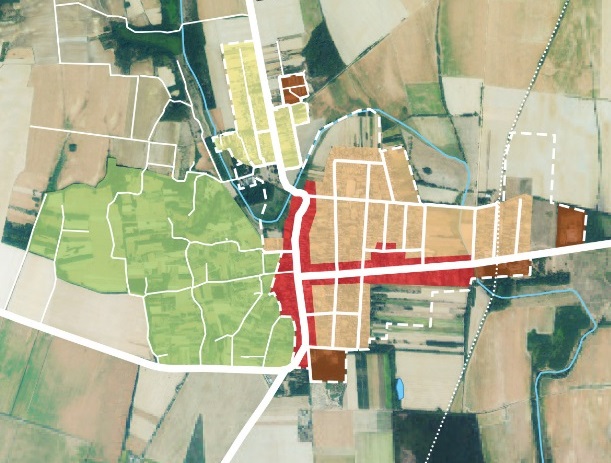 3. melléklet a 20/2017 (XII.27.) önkormányzati rendelethezTelepítésre nem javasolt inváziós növényfajok:1. függelék a 20/2017 (XII.27.) önkormányzati rendelethezTáj- és természetvédelmi szempontú kijelölés alatt álló területek:Országos Ökológiai Hálózat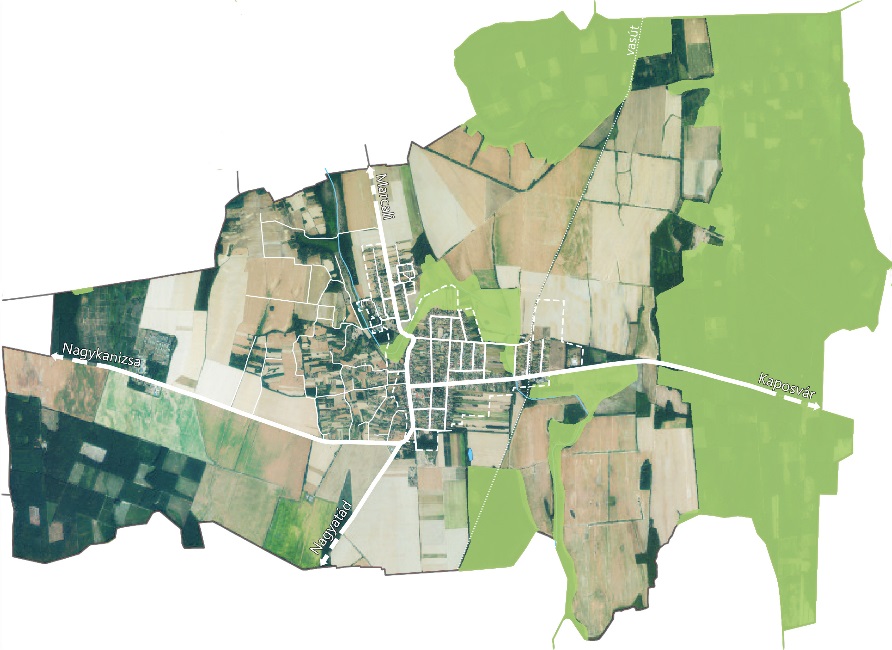 Tájvédelmi Körzetek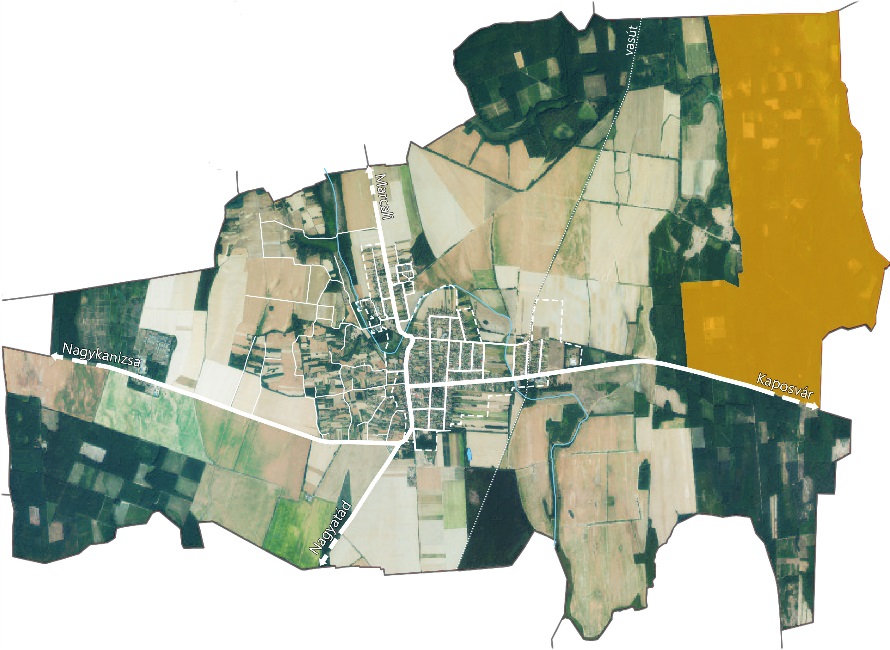 Natura 2000 Területek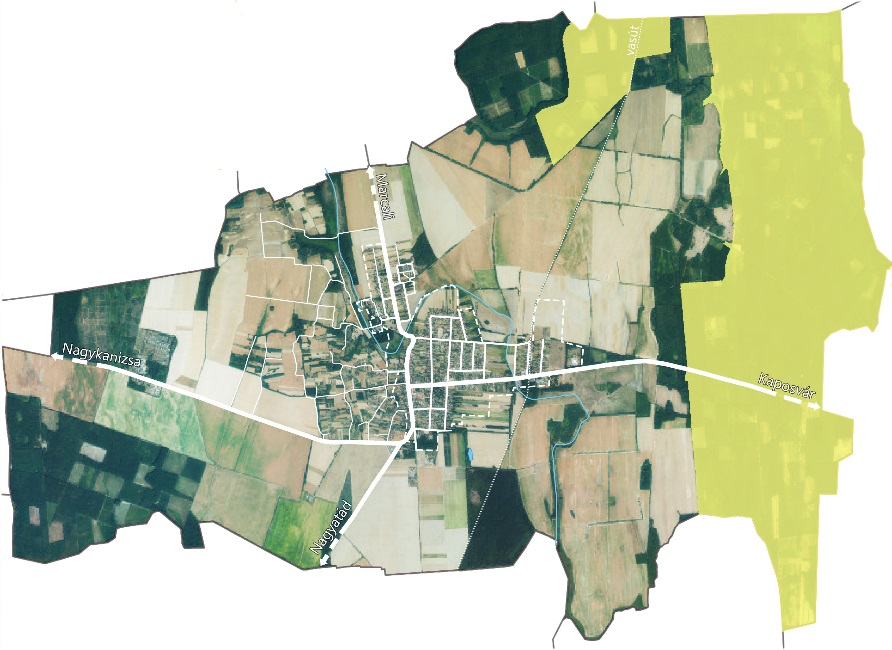 Böhönye község területén található Natura2000 védettséget élvező földrészletek helyrajzi számai(az európai közösségi jelentőségű természetvédelmi rendeltetésű területekkel érintett földrészletekről szóló 45/2006. (XII. 8.) KvVM rendelet alapján)Belső-Somogy (különleges madárvédelmi területek)HUDD 100080439/36, 0447, 0448, 0449, 0450, 0451, 0452, 0453, 0454, 0455, 0456, 0457, 0458, 0459, 0460, 0461, 0462, 0463, 0464/1, 0464/2, 0465, 0466, 0467, 0468, 0469, 0470, 0471, 0472, 0473, 0474, 0475, 0476, 0477, 0478/1, 0478/2, 0478/3, 0479, 0480, 0481, 0482, 0483, 0484, 0485, 0486, 0487, 0488, 0489/1, 0489/2, 0490, 0491, 0492, 0493, 0494, 0495, 0496, 0498, 0499, 0500, 0501, 0502, 0503, 0506/2, 0508Boronka-melléke (kiemelt jelentőségű természetmegőrzési területek)HUDD 200440359, 0360, 0361, 0362/4, 0362/5, 0365/1, 0365/2, 0366, 0367, 0368, 0369, 0370, 0371, 0373/1, 0423/1, 0430, 0431/5a, 0431/5c, 0439/30, 0439/31, 0439/33, 0439/34, 0439/81, 0446, 0447, 0448, 0449, 0450, 0451, 0452, 0453, 0454, 0455, 0456, 0457, 0458, 0459, 0460, 0461, 0462, 0463, 0464/1, 0464/2, 0465, 0466, 0467, 0468, 0469, 0470, 0471, 0472, 0473, 0474, 0475, 0476, 0477, 0478/1, 0478/2, 0478/3, 0479, 0480, 0481, 0482, 0483, 0484, 0485, 0486, 0487, 0488, 0489/1, 0489/2, 0490, 0491, 0492, 0493, 0494, 0495, 0496, 0497, 0498, 0500, 0501, 0502, 05083. függelék a 20/2017 (XII.27.) önkormányzati rendelethezBöhönye 2017.09.11-én hatályos, védett ingatlanok listája, a hiteles hatósági nyilvántartás szerint:Ssz. CímMegnevezésHrsz.Védettségi fok1.Rákóczi u. 11.Lakóház41/1Utcai homlokzat, épülettömeg, kerítés2.Rákóczi u. 55.Lakóépület63/2Utcai homlokzat3.Rákóczi u. 61.Lakóépület66/4Épülettömeg, gazdasági épület, homlokzatok4.Fő u., parkHősi emlékmű, országzászló111Teljes objektum5.Kossuth u. 6.Irodaház131Épülettömeg, homlokzatok6.Petőfi u. – Ady u. sarokkereszt158Teljes objektum7.Katonai temetőKereszt, kereszt194/2Teljes objektum8.Szabadság u.Római katolikus templom234Épülettömeg, homlokzatok9.Szabadság u. 11.Kereszt250/1Teljes objektum10.Szabadság u. 9.Plébánia épülete250/2Épülettömeg, homlokzatok11.VásártérKereszt, kereszt275/2Teljes objektum12.Dózsa körút 67.Lakóépület562Épülettömeg, homlokzatok13.Fő u.Kereszt604Teljes objektum14.Fő u. 17.Lakóépület613Épülettömeg, utcai homlokzat, kerítés15.Diófa u. 1llakóépület620Épülettömeg, utcai homlokzat16.Fő u. 31.ÁFÉSZ irodaház683Épülettömeg, homlokzatok17.Fő u. 53.Lakóház756Épülettömeg, homlokzatok18.SzőlőhegyTájház1800teljes objektum19.Temetőkereszt094Teljes objektumfehér akác (Robinia pseudoacacia)mirigyes bálványfa (Ailanthus altissima)keskenylevelű	ezüstfa	(Eleagnusangustifolia)zöld juhar (Acer negundo)amerikai kőris (Fraxinus permsylvanica)kései meggy (Prunus serotina)kanadai nyár (Populus x canaciensis)nyugati ostorfa (Celtis occidentalis)cserjés gyalogakác (Amorpha fruticosa)kisvirágú nebáncsvirág	(Impatiensparviflora)bíbor nebáncsvirág (Impatiens grandiflora)japánkeserűfű-fajok (Fallopia spp.)magas aranyvessző (Solidago gigantea)kanadai aranyvessző (Solidago canadensis)közönséges selyemkóró (Asclepias syriaca)ürömlevelű	parlagfű	(Ambrosiaartemisiiflora)arany ribiszke (Ribes aureum)adventív szőlőfajok (Vitis-hibridek)vadszőlőfajok (Parthenocissus spp.)süntök (Echinocystis lobata)észak-amerikai őszirózsák (Aster spp.)magas kúpvirág (Rudbeckia laciniata)vadcsicsóka (Helianthus tuberosus s. 1.)olasz szerbtövis (Xanthium strumaium subsp. italicum)amerikai	karmazsinbogyó/amerikaialkörmös (Phytholacca americana)kínai karmazsinbogyó/kínai alkörmös (Phytholacca esculenta)japán komló (Fiumulus japonicus)átoktüske (Cenchrus incertus)nem hazai tündérrózsa fajokkanadai átokhínár (Elodea canadensis)aprólevelű	átokhínár/vékonylevelűátokhínár (Elodea nuttallii)moszatpáfrányfajok (Azolla mexicana, Azolla filiculoides)borfa/ tengerparti seprűcserje (Baccharis halimifolia)karolinai tündérhínár (Cabomba caroliniana)közönséges vízijácint (Eichhornia crassipes)perzsa medvetalp (Fleracleum persicum)kaukázusi medvetalp	(Fleracleummantegazzianum)Szosznovszkij-medvetalp	(Heracleumsosnowskyi)hévízi gázló (Hydrocotyle ranunculoides)nagy fodros-átokhínár (Lagarosiphon major)nagyvirágú tóalma (Ludwigia grandiflora)sárgavirágú tóalma (Ludwigia peploides)sárga lápbuzogány (Lysichiton americanus)közönséges süllőhínár	(Myriophyllumaquaticum)felemáslevelű süllőhínár	(Myriophyllumheterophyllum)keserű	hamisüröm	(Partheniumhysterophorus)ördögfarok keserűfű (Persicaria perfoliata) kudzu nyílgyökér (Pueraria montana) aligátorfű (Alternanthera philoxeroides) óriásrebarbara (Gunnera tinctoria) tollborzfű (Pennisetum setaceum) Alternanthera philoxeroideshelyrajzi számvédettség jogi jellegeazonosítóvédett örökségi érték neve0164/5 régészeti lelőhely19677Csöpröndi-erdő I.040 régészeti lelőhely19675Cseh-mező040 régészeti lelőhely19676Cseh-mezőtől délre042/5 régészeti lelőhely19675Cseh-mező042/5 régészeti lelőhely19676Cseh-mezőtől délre0428/1 régészeti lelőhely19671Dávod-puszta, Temető-tábla0428/2 régészeti lelőhely19671Dávod-puszta, Temető-tábla0429 régészeti lelőhely19670Dávod-puszta0429 régészeti lelőhely19671Dávod-puszta, Temető-tábla0431/2 régészeti lelőhely19670Dávod-puszta0431/3 régészeti lelőhely19670Dávod-puszta0431/4 régészeti lelőhely19670Dávod-puszta0431/5 régészeti lelőhely19671Dávod-puszta, Temető-tábla0431/6 régészeti lelőhely19671Dávod-puszta, Temető-tábla0431/7 régészeti lelőhely19670Dávod-puszta0435 régészeti lelőhely19670Dávod-puszta0436 régészeti lelőhely19671Dávod-puszta, Temető-tábla0437 régészeti lelőhely19671Dávod-puszta, Temető-tábla0438/3 régészeti lelőhely19670Dávod-puszta0438/3 régészeti lelőhely19671Dávod-puszta, Temető-tábla0438/4 régészeti lelőhely19671Dávod-puszta, Temető-tábla0438/5 régészeti lelőhely19670Dávod-puszta0438/5 régészeti lelőhely19671Dávod-puszta, Temető-tábla0438/6 régészeti lelőhely19670Dávod-puszta0439/20 régészeti lelőhely19670Dávod-puszta0439/22 régészeti lelőhely19670Dávod-puszta0439/32 régészeti lelőhely19670Dávod-puszta0439/49 régészeti lelőhely19670Dávod-puszta0439/54 régészeti lelőhely19670Dávod-puszta0439/55 régészeti lelőhely19670Dávod-puszta0439/58 régészeti lelőhely19670Dávod-puszta0439/59 régészeti lelőhely19670Dávod-puszta0439/70 régészeti lelőhely19670Dávod-puszta0439/73 régészeti lelőhely19670Dávod-puszta0439/9 régészeti lelőhely19670Dávod-puszta0515/1 régészeti lelőhely19670Dávod-puszta0515/10 régészeti lelőhely19670Dávod-puszta0515/12 régészeti lelőhely19670Dávod-puszta0515/2 régészeti lelőhely19670Dávod-puszta0515/3 régészeti lelőhely19670Dávod-puszta0515/4 régészeti lelőhely19670Dávod-puszta0515/5 régészeti lelőhely19670Dávod-puszta0515/6 régészeti lelőhely19670Dávod-puszta0515/7 régészeti lelőhely19670Dávod-puszta0515/8 régészeti lelőhely19670Dávod-puszta0515/9 régészeti lelőhely19670Dávod-puszta0630/52 régészeti lelőhely19673Nagybalogd-puszta, Templom-domb0664 régészeti lelőhely19673Nagybalogd-puszta, Templom-domb0696/1 régészeti lelőhely19675Cseh-mező0696/1 régészeti lelőhely22921Székula-legelő0696/4 régészeti lelőhely19675Cseh-mező0697 régészeti lelőhely22921Székula-legelő0698 régészeti lelőhely19675Cseh-mező0699/4 régészeti lelőhely22921Székula-legelő111/1 műemléki környezet11459 [18397]Református templom műemléki környezete111/2 műemléki környezet11459 [18397]Református templom műemléki környezete112 műemléki környezet11459 [18397]Református templom műemléki környezete113 műemlék11459 [12237]Református templom114/3 műemléki környezet11459 [18397]Református templom műemléki környezete275/2 műemléki környezet4510 [28912]R. k. templom ex-lege műemléki környezete276 műemlék4510 [7828]R. k. templom279/2 nyilvántartott műemléki érték8903 [7830]v. Festetich-kastély604 nyilvántartott műemléki érték4509 [7827]R. k. harangtorony746/2 műemléki környezet8902 [28913]Nep. Szt. János szobor ex-lege műemléki környezete784 műemléki környezet8902 [28913]Nep. Szt. János szobor ex-lege műemléki környezete785 műemlék8902 [7829]Nep. Szt. János szobor786 műemléki környezet8902 [28913]Nep. Szt. János szobor ex-lege műemléki környezete802 műemléki környezet8902 [28913]Nep. Szt. János szobor ex-lege műemléki környezete815/7 műemléki környezet8902 [28913]Nep. Szt. János szobor ex-lege műemléki környezete886 régészeti lelőhely19674Cseh-mezőtől keletre901 régészeti lelőhely19674Cseh-mezőtől keletre